Osez le féminisme 63Compte-rendu de la réunion du vendredi 13 juin 2014 Etaient présent-e-s : Pascale, Constance, Béryl, Céline, Stéphanie, Katy, Stéphane, Adeline, Lucille et Michel.Accueil d’un nouveau militant : Michel, ancien militant au MLAC et qui suit nos activités depuis près de 2 ans déjà.Point financier depuis la création de l’association par Pascale (trésorière) :Recettes  830€ d’adhésion 413€ de ventes800€ du Conseil régional d’Auvergne pour Châteldon 300€ de Karine qui a eu la grande gentillesse de faire verser sa rémunération pour son intervention de formatrice au CNFPT à l’association ! Prêt du local Jean Moulin de la Ville de Clermont : représente près de 300€ / mois de loyer économisé En attente de réponse : demande de subvention formation auprès de l’Etat. Réponse en juin. Dépenses Les dépenses sont pour le moment assez faibles : impression de tracts, adhésion à radio campus, prise en charge des frais de la venue de l’avocate Yaël Mellul pour la réunion publique sur les violences psy, etc. Nous devons une somme comprise entre 400 et 500€ à OLF national pour Châteldon.Dépenses à venir : adhésion à la CRAJEP et à ORAL (assos de Billom) + AG festive + réunions publiques et formations. Il est demandé d’établir une grille de tarifs fixes pour la vente de nos produits (badges, culottes, livres) afin de ne pas se perdre dans les tarifications lors des événements.Point sur la RosièrePlus d’infos sur notre blog : http://olf63.canalblog.com/archives/2014/05/13/29867188.html La Rosière : distribution de tracts à Montferrand avec la CGA et le NPA.  EELV 63 et le PCF de Clermont nous ont manifesté leur soutien par des communiqués, avec parfois quelques remous au sein des élus municipaux.Position EELV : http://elus-clermontferrand.eelv.fr/fete-de-la-rosiere-osons-le-feminisme/ A chercher : le communiqué du PCF- Front de Gauche Clermont et il y aurait eu un courrier des habitants dans la revue locale de Montferrand d’une habitante qui s’indigne de voir encore se faire le couronnement de la Rosière.Point CA / structuration de l’association Le CA d’OLF63 va être modifié Lise laissera la place de coprésidence à toute personne volontaire pour ce poste, tout en conservant sa part active de militantisme.Stéphanie propose de conserver la mission de coprésidentePascale propose de conserver la mission de trésorièreConstance propose sa candidature pour la mission de secrétariatNous vous demandons de bien vouloir:Donner votre avis sur les propositions ci-dessusnous adresser vos candidatures aux missions de : co-président-e, co-trésorière/ier, co-secrétaire.Modification des statutsLes statuts de l’association doivent être modifiés pour coller au mieux à notre réalité. Nous proposons de souligner le caractère collégial/travail en groupe de notre association ainsi que le caractère volontaire de nos missions. Car rappelons que lorsqu’on doit faire une pause à un moment de l’année ou passer la main sur certaines choses pendant un temps ce sont des choses normales de la vie. D’où l’importance de travailler tout-e-s ensemble et de manière unie et décontractée. Nous proposons également de souligner  dans les statuts :la notion de référent : avoir des personnes en charge de certaines actions ou réseaux. Exemple : Lise avec le collectif antifasciste, Constance avec Billom et la CRAJEP,  Céline et Anne-Laure avec Radio Campus, Pascale avec la mairie de Châteldon, etc.  Tout le monde peut tout faire mais des personnes référentes permettent de bien coordonner et transmettre aux autres. le mode  binôme  => l’idéal serait que les référent-e-s soient au moins 2 par action/domaine, pour l’aspect participatif et pour ne pas s’en vouloir quand l’un-e rate des réunionsCes modifications feront l’objet d’une AG en bonne et due forme. actions avec référent-e-sCRAJEP : Constance + Adeline C’est le collectif des associations d’éducation populaire. Nous devons d’ailleurs régler notre cotisation, ce qui sera fait à l rentrée scolaire. Constance a créé une commission égalité et elle et Adeline nous tiendrons régulièrement au courant par CR et emails. Radio : Anne-Laure + ? (en effet Céline ne sera plus sur Clermont à la rentrée ) Voir plus bas pour la saison 2014/2015Billom /ORAL : Constance + ?ORLA : c’est le collectif des asso de Billom, le maire nous facilité l’accès aux salles municipales et nous pourrons faire le forum des associations de septembre + participer au festival A dire d’elles de 2015Collectif antifa : Lise + ?Ce collectif travaille sur la dénonciation n du danger de l’extrême droite (FN, arcisme, Journée retrait de l’école, etc).et organise des événements (manifs, concerts, etc) . Réunion 2/mois à Clermont en soirée en semaine.  CA national : Stéphanie + ?Il s’agit de lire les emails du national sur la boîte dédiée, de transmettre les informations importantes aux militant-e-s 63, de porter la voix du 63 au niveau national, d’assister aux cA sur Paris, de décliner le national en local (les positions nationales, les outils de langages) et de s’assurer que les actions locales concordent avec l’éthique nationaleAG festive : Constance + Katy + LeïlaLa fête du 18 octobre ! cf plus bas. Formations/ réunions publiques : Karine + ?Pour le financement et l’organisation de rencontres : à l’exemple du café débat abolition, de la réunion publique violences psy, de la formation politiques publiques, etc.  Violences : Stéphanie + Katy + AdelinePour le lien avec les assos locales, la préfecture, la pétition logement femmes victimes, etc. Pub sexiste : Constance + ?Identifier les pubs sexistes, les estampiller avec notre tampon spécial et viraliser sur le net (ou dans les rues aussi)Ce sont les actions à l’année mais on aura des groupes de volontaires pour tout type d’cation, de manif etc ponctuels. Nous ne sommes limité-e-s par rien et toutes les envies/propositions seront écoutées !Merci de nous indiquer ce qui vous intéresse ou ne vous intéresse plus !Réunion Billom le 4 juillet 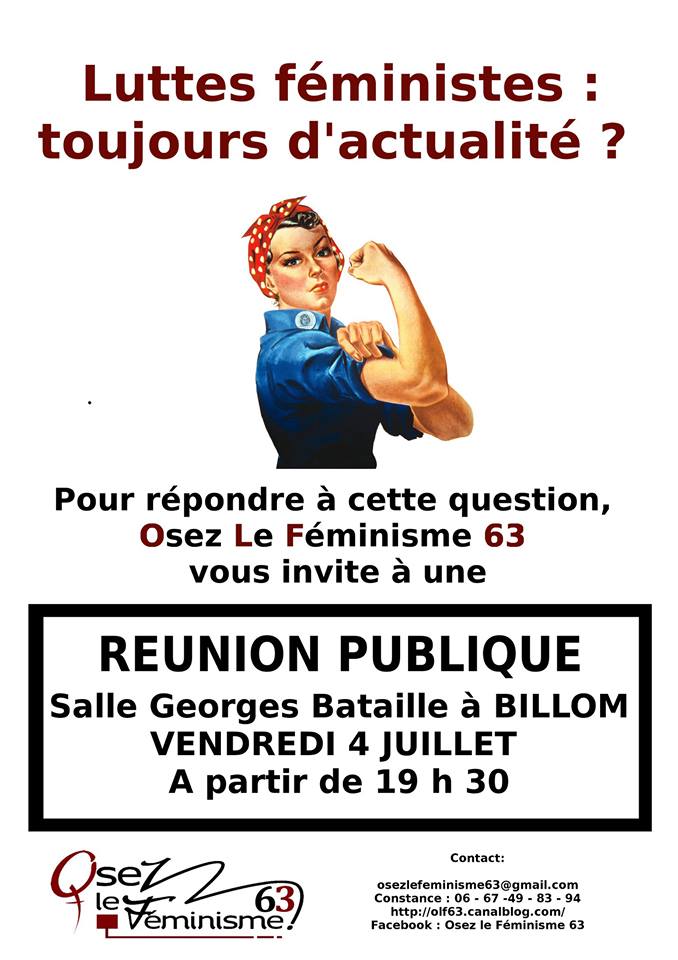 Tout est calé au niveau lieu et heure.La communication est en cours (événement facebook, sortie ovs, affiches dans les commerces, tractage lors du marché, CP pour la presse). Constance mobilise le réseau OCAL pour la diffusion de l’information ! Nous avons besoin de militant-e-s pour :Lister le boire/manger déjà dispo dans notre local et/ou faire quelques courses d’appoint Préparation de la salle (chaises, table, buffet, stand de doc et produits)Intervention (rapide topo sur l’histoire du féminisme, les combats féministes aujourd’hui, les catiosn d’OLF en particulier)Papoter avec la salleRangement de la salleMerci de contacter : Constance et Stéphanie + d’infos : http://olf63.canalblog.com/archives/2014/06/14/30073033.html